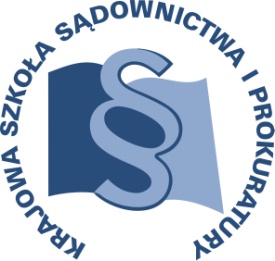 OSU-II.401.47.2018					Lublin, 23 maja 2018 r.K10/18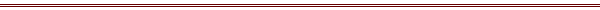 P R O G R A MSZKOLENIA DLA SĘDZIÓW I ASESORÓW SĄDOWYCH ORZEKAJĄCYCH W WYDZIAŁACH KARNYCH ORAZ PROKURATORÓW I ASESORÓW PROKURATURY TEMAT SZKOLENIA:„Problematyka Handlu Ludźmi”DATA I MIEJSCE:10 – 12 września 2018 r.	Zajęcia:Krajowa Szkoła Sądownictwa i Prokuraturyul. Krakowskie Przedmieście 6220-076 LublinZakwaterowanie:Hotel Victoriaul. Prezydenta Gabriela Narutowicza 58/6020-016 LublinORGANIZATOR:Krajowa Szkoła Sądownictwa i ProkuraturyOśrodek Szkolenia Ustawicznego i Współpracy Międzynarodowejul. Krakowskie Przedmieście 62, 20 - 076 Lublintel. 81 440 87 10OSOBY ODPOWIEDZIALNE ZE STRONY ORGANIZATORA:merytorycznie: 				organizacyjnie:prokurator Beata Klimczyk 		główny specjalista Magdalena Mitrut-Mełgieś tel.  81 440 87 34				tel. tel. 81 458 37 46e-mail: b.klimczyk@kssip.gov.pl		e-mail: m.mitrut@kssip.gov.pl    WYKŁADOWCY:Agnieszka Niklas-Bibik sędzia Sądu Okręgowego w Słupsku, ekspert z zakresu prawa unijnego, międzynarodowej ochrony praw człowieka, w tym zwalczania handlu ludźmi. Specjalizuje się w problematyce obrotu międzynarodowego w sprawach karnych oraz zwalczaniu przestępczości transgranicznej.Jarosław Kończyknadkomisarz, radca Wydziału do walki z Handlem Ludźmi w Biurze Kryminalnym Komendy Głównej Policji, ekspert w zakresie zwalczania pornografii dziecięcej i wykorzystywania seksualnego dzieci. Sebastian Kluczyński prokurator Prokuratury Rejonowej w Głogowie delegowany do Prokuratury Okręgowej w Legnicy I Wydział Śledczy.Andrzej Milewski prokurator Prokuratury Okręgowej w Bydgoszczy, specjalista z zakresu obrotu prawnego z zagranicą, międzynarodowej ochrony praw człowieka oraz zwalczania przestępczości transgranicznej. Współautor komentarza do Działu XIII KPK „Postępowanie w sprawach karnych ze stosunków międzynarodowych” (2016).Zajęcia prowadzone będą w formie seminarium i warsztatów.PROGRAM SZCZEGÓŁOWYPONIEDZIAŁEK 	10 września 2018 r.od godz. 12.00	zakwaterowanie uczestników w hotelu14.00 – 15.00	lunch w KSSiP15.00 – 16.30	Materialnoprawne ujęcie przestępstwa handlu ludźmi w aspekcie prawa krajowego i międzynarodowego. Formy wykorzystywania ofiar handlu ludźmi.	Prowadzenie: Agnieszka Niklas-Bibik16.30 – 16.45	przerwa 16.45 – 18.15	Analiza zjawiska handlu ludźmi w Polsce, w Europie i na świecie.Prowadzenie: Jarosław Kończyk 18.45 		kolacja w hoteluWTOREK 		11 września 2018 r.7.00 – 8.00 	śniadanie w hotelu9.00 – 10.30 	Współpraca międzynarodowa o charakterze operacyjnym i procesowym w prowadzonych postępowaniach karnych, bariery uniemożliwiające skuteczne ściganie handlu ludźmi.Prowadzenie: Jarosław Kończyk10.30 – 10.45 	przerwa10.45 – 12.15	Grupa I- zajęcia AMetodyka prowadzenia postępowań przygotowawczych w sprawach dotyczących handlu ludźmi.Prowadzenie: Sebastian Kluczyński Grupa II- zajęcia BFormy handlu ludźmi związane z wykorzystywaniem seksualnym ofiar. Prowadzenie: Andrzej MilewskiGrupa III- zajęcia CHandel ludźmi w celu popełniania przestępstw. Praca przymusowa.Prowadzenie: Agnieszka Niklas-Bibik12.15 – 13.00	lunch w KSSiP13.00 – 14.30	Grupa I- zajęcia BFormy handlu ludźmi związane z wykorzystywaniem seksualnym ofiar.Prowadzenie: Andrzej MilewskiGrupa II- zajęcia CHandel ludźmi w celu popełniania przestępstw. Praca przymusowa.Prowadzenie: Agnieszka Niklas-BibikGrupa III- zajęcia A Metodyka prowadzenia postępowań przygotowawczych w sprawach dotyczących handlu ludźmi.			Prowadzenie: Sebastian Kluczyński 14.30 – 14.45	przerwa14.45 – 16.15	 Grupa I- zajęcia CHandel ludźmi w celu popełniania przestępstw. Praca przymusowa.	Prowadzenie: Agnieszka Niklas-BibikGrupa II- zajęcia AMetodyka prowadzenia postępowań przygotowawczych w sprawach dotyczących handlu ludźmi.Prowadzenie: Sebastian Kluczyński Grupa III- zajęcia BFormy handlu ludźmi związane z wykorzystywaniem seksualnym ofiar. 			Prowadzenie: Andrzej Milewski 18.00			kolacja w hoteluŚRODA  		12 września 2018 r.7.00 – 8.00		śniadanie w hotelu9.00 – 10.30	Sytuacja prawna ofiary handlu ludźmi w polskim prawie karnym na tle standardów międzynarodowych. Pomoc pokrzywdzonym przestępstwem handlu ludźmi. Klauzula niekaralności ofiar.Prowadzenie: Agnieszka Niklas-Bibik 10.30 – 10.45	przerwa10.45 – 11.30	Handel ludźmi w orzecznictwie sądów krajowych (przegląd aktualnego orzecznictwa).Prowadzenie: Sebastian Kluczyński11.30 – 12.15	Handel ludźmi w orzecznictwie sądów międzynarodowych (przegląd aktualnego rzecznictwa).Prowadzenie: Agnieszka Niklas –Bibik 12.15			lunch w KSSiPProgram szkolenia dostępny jest na Platformie Szkoleniowej KSSiP pod adresem:http://szkolenia.kssip.gov.pl/login/ oraz na stronie internetowej KSSiP pod adresem: www.kssip.gov.pl Zaświadczenie potwierdzające udział w szkoleniu generowane jest za pośrednictwem Platformy Szkoleniowej KSSiP. Warunkiem uzyskania zaświadczenia jest obecność na szkoleniu oraz uzupełnienie znajdującej się na Platformie Szkoleniowej anonimowej ankiety ewaluacyjnej (znajdującej się pod programem szkolenia) dostępnej w okresie 30 dni po zakończeniu szkolenia.Po uzupełnieniu ankiety zaświadczenie można pobrać i wydrukować z zakładki 
„moje zaświadczenia”.